INFORMAZIONI PERSONALI	Vittorio BresadolaE-mail: vittorio.bresadola@uniud.itESPERIENZA PROFESSIONALEDal 1. 10. 2022 ad oggi	Direttore SOC Chirurgia Generale 	Ospedale di San Daniele del Friuli - ASUFCVia Trento Trieste, 33. 33038 San Daniele del Friuli, UDDal 12. 10. 2019 ad oggi	Componente osservatorio regionale per la formazione medico-specialistica 	Regione FVG- Università degli studi di TriesteDal 2017 ad oggi	Vice-coordinatore CL in infermieristica	Università degli Studi di Udine		Viale Ungheria, 49. 33100 UdineDal 1. 02. 2016 ad oggi	Direttore Scientifico Centro Simulazione e Alta Formazione di UdineOspedale di Udine. ASUFC / Dipartimento di Area Medica – Università di UdineP.le SM della Misericordia, 15. 33100 UdineDal 16. 12. 2013 ad oggi	Conferimento dell’abilitazione Scientifico Nazionale Professore Ordinario di Chirurgia Generale (06 C1)	Reclutamento docenti universitari, MIURDal 1. 11. 2012 ad oggi	Direttore Scuola di Specializzazione in Chirurgia GeneraleDipartimento di Area Medica – Università di UdineVia Colugna, 44. 33100 UdineDal 1 .11. 2002 ad oggi	Professore Associato in Chirurgia Generale con funzioni assistenziali di dirigente sanitarioUniversità degli studi di UdineVia delle Scienze, 206. 33100 UdineDal 1. 7. 2010 al 30 10. 2022	Incarico dirigenziale tipo AP2 di Trapianto d’organo addominaliOspedale di Udine. ASUFCP.le SM della Misericordia, 15. 33100 UdineDal 1. 1. 2006 al 30.6. 2010	Incarico professionale di alta specializzazione tipo A “diagnostica funzionale dell’apparato digerente”Ospedale di Udine. ASUUDP.le SM della Misericordia, 15. 33100 UdineDal 1. 11. 1999 al 31. 10. 2002	Ricercatore Universitario in Chirurgia Generale con funzioni assistenziali di dirigente Sanitario Policlinico Universitario. Università degli studi di UdineVia Colugna, 44. 33100 UdineDal 29. 07. 1993 al 31. 10. 1999	Ricercatore Universitario in Chirurgia Generale con funzioni assistenziali di dirigente di 1° livelloIstituto di Patologia Chirurgica. Università degli studi di SassariViale San Pietro 43. 07110 SassariDal 01. 01. 1991 al 28. 07. 1993	Collaboratore tecnico, VII qualifica, Area Funzionale: tecnico-scientifica e socio-sanitaria. Equiparazione a dirigente medico nella disciplina di chirurgia generale.Istituto di Clinica Chirurgica, Arcispedale S. Anna. Università degli studi di FerraraCorso Giovecca 203. 44100 FerraraISTRUZIONE E FORMAZIONE06- 2010 (3 settimane)	Visiting ProfessorDipartimento di chirurgia. Università di Chicago. USA.Acquisizione conoscenze in ambito della chirurgia epatica (trapianti) ed esofagea.05- 2001 (3 settimane)	FrequentazioneL’institut Mutualiste Montsouris. Parigi. FranciaStage di perfezionamento in chirurgia laparoscopica1992 (8 mesi)	Research Fellow in GI surgery	Università di San Francisco. Dipartimento di Chirurgia. San Francisco, CA. USAAcquisizione competenze in ambito degli studi di fisiopatologia chirurgica, laparoscopia e chirurgia gastrointestinale26. 10. 1994	Specializzazione in Chirurgia GeneraleUniversità degli Studi di Ferrara08. 07. 1989	Laurea in Medicina e Chirurgia con 110/110 e lodeUniversità degli Studi di FerraraHa partecipato ad oltre 150 congressi, corsi, attività formative nazionali ed internazionali in qualità di uditore o relatore.COMPETENZE PERSONALILingua madre	italianoLingua straniere	inglese  COMPETENZE ORGANIZZATIVE E GESTIONALI:		Negli ultimi dieci anni ha acquisito e rafforzato questo tipo di competenze in particolare nell’organizzazione e gestione del percorso formativo specialistico in chirurgia generale (in qualità di direttore) ridefinendo e potenziando la rete formativa della scuola ma anche nella progettazione, prima e gestione successivamente del Centro di Simulazione e Alta Formazione (in qualità di Direttore Scientifico). Il ruolo di leadership è vissuto in maniera propositiva, cercando la collaborazione dei colleghi e dei discenti finalizzato ad una crescita di gruppo che possa portare una gratificazione a tutti coloro che partecipano ad ogni singolo progetto. La visione multidisciplinare è sempre presente nella fase progettuale in particolare nelle attività proposte al CSAF (medici, infermieri, tecnici, ingegneri, informatici, etc.).  L’acquisizione di queste competenze in ambito “educational” è stata considerata utile in alcuni processi di accreditamento come quello del presidio ospedaliero di Udine da parte di Joint Commission International, dell’ANVUR per il corso di laurea per infermiere e alla partecipazione all’osservatorio regionale per la formazione specialistica. A livello organizzativo ha rafforzato negli anni una propensione all’ambito di “terza missione universitaria” rivolta in particolare al trasferimento di conoscenze verso gli studenti delle scuole superiori, verso professionisti dell’area sociosanitaria (come i farmacisti presenti nella provincia di UD), o organizzando eventi correlati al tema della salute. Tra l’altro è co-ideatore della piattaforma MEMO. Appunti per cambiamento (https://memo.uniud.it).ALTRE COMPETENZE Attività di docenza presso l’Università degli Studi di UdineDal a.a. 1991/92 al 2009/10	Ha svolto attività di docenza in maniera continuativa presso le Università di Ferrara, Sassari e Udine nei corsi di laurea in Medicina e Chirurgia, nei corsi di area sanitaria e di specializzazione medica.Dall’ a.a. 2010/11 ad oggi	Insegnamento di Chirurgia Generale 	6° anno CLM di Medicina e Chirurgia	Insegnamento di Fisiopatologia Chirurgica	3° anno CLM di Medicina e Chirurgia	Insegnamento di Chirurgia Generale	2° anno CL di Infermieristica	Insegnamento di Chirurgia d’urgenza	3° anno CL di Infermieristica	Insegnamento di Chirurgia Generale	Presso scuole di Specializzazione in Chirurgia, Ostetricia e ginecologia, 	Radiologia, Anestesia, Anatomia patologica.Altri ruoli accademici attualmente ricopertiPresidente dei Corsi integrati di Infermieristica in Area Chirurgica presso il corso di Laurea per Infermiere. Presidente della commissione per l’Assicurazione della Qualità̀ del CDS in Infermieristica.
Membro della commissione per l’Assicurazione della Qualità̀ per il Corso di Laurea in Medicina e Chirurgia. 	Membro della commissione didattica nel CDL in Infermieristica. 	Membro della commissione didattica nel CLM in Medicina e Chirurgia. 	Delegato per le attività formative di simulazione per il Dipartimento di area MedicaAttività di ricerca	Ricopre il ruolo di Principal Investigator (SOS Clinica Chirurgica. ASUFC – Università di Udine)	nei seguenti studi multicentrici (Authorship: collaborative):2022 in corso	FRAGILE- ITSURG: FRAilty incidence in surGIcal European patients (FRAGILE) European prospective cohort study of the prevalence of frailty in surgical patients.	Epidemiologia della fragilità del paziente chirurgico	http://itsurg.org/slide/frailty-incidence-in-surgical-european-patients-fragile-european-prospective-cohort-study-of-the-prevalence-of-frailty-in-surgical-patients/	AMBROSE -TUGS: VLC for benign disease M&M.	Mortalità e morbilità a 30 giorni dopo colecistectomia per patologia benigna	https://www.tugssglobal.com/ambrose	OPERAS – TASMAN: Opioid prescription and usage after surgery: A prospective, multi-centre cohort study.Valutare la prescrizione ed utilizzo postoperatorio degli oppiaceihttps://anzsurgsocs.org/tasman/operas-study-hub/	HOLD – TUGS: Gastric cancer M&M	Mortalità e morbilità a 90 giorni dopo chirurgia neoplastica gastrica	https://www.tugssglobal.com/hold/	EUROPEAN SIMULATION NETWORK FOR HEALTH	Progetto europeo COST: costruzione di una rete europea di centri simulazione in ambito sanitario. Resubmission ottobre 2022	https://www.cost.euAttività associativa:Società Italiana di Chirurgia ( SIC )
Società Italiana di Chirurgia Oncologica (SICO)
Società Italiana Trapianti d’Organo (SITO)
Società Italiana dei Chirurghi Universitari (SICU)
Società Italiana Di Simulazione Medica (SIMMED)
Società Triveneta di Chirurgia
Società Europea di Chirurgia Oncologica (ESSO)
Società Italiana di Chirurga Endoscopica e Mini Invasiva ( SICE ) European Association for Endoscopic Surgery ( EAES )
Society for Surgery of the Alimentary Tract ( SSAT )
Groupe European Etude Maladies Oesophage (GEEMO) Ha svolto attività rappresentativa nei direttivi di SICO, SICU, TriVeneta e SIMMED.Attività pubblicistica	Autore di 222 (121 pubmed) pubblicazione per esteso.Dal 2010 ad oggi		166) Steatosis of the hepatic graft as a risk factor for post-transplant biliary complications.	Baccarani U, Isola M, Adani GL, Avellini C, Lorenzin D, Rossetto A, Currò G, Comuzzi C, Toniutto P, Risaliti A, Soldano F, Bresadola V, De Anna D, Bresadola F. Clin Transplant. 2010 Sep-Oct;24(5):631-5167) Comparison of de novo tumours after liver transplantation with incidence rates from Italian cancer registries.Baccarani U, Piselli P, Serraino D, Adani GL, Lorenzin D, Gambato M, Buda A, Zanus G, Vitale A, De Paoli A, Cimaglia C, Bresadola V, Toniutto P, Risaliti A, Cillo U, Bresadola F, Burra P. Dig Liver Dis. 2010 Jan;42(1):55-60. 168) Steatosis of the graft is a risk factor for posttransplantation biliary complications.Baccarani U, Adani GL, Isola M, Avellini C, Lorenzin D, Rossetto A, Currò G, Comuzzi C, Toniutto P, Soldano F, Bresadola V, Risaliti A, Bresadola F. Transplant Proc. 2009 May;41(4):1313-5. 170) De novo tumors are a major cause of late mortality after orthotopic liver transplantation.Baccarani U, Adani GL, Serraino D, Lorenzin D, Gambato M, Buda A, Zanus G, Vitale A, Piselli P, De Paoli A, Bresadola V, Risaliti A, Toniutto P, Cillo U, Bresadola F, Burra P. Transplant Proc. 2009 May;41(4):1303-5. 171) Elderly versus young liver transplant recipients: patient and graft survival.Adani GL, Baccarani U, Lorenzin D, Rossetto A, Nicolini D, Vecchi A, De Luca S, Risaliti A, De Anna D, Bresadola F, Bresadola V.Transplant Proc. 2009 May;41(4):1293-4. 172) Risk of Kaposi sarcoma after solid-organ transplantation: multicenter study in 4,767 recipients in Italy, 1970-2006.Piselli P, Busnach G, Citterio F, Frigerio M, Arbustini E, Burra P, Pinna AD, Bresadola V, Ettorre GM, Baccarani U, Buda A, Lauro A, Zanus G, Cimaglia C, Spagnoletti G, Lenardon A, Agozzino M, Gambato M, Zanfi C, Miglioresi L, Di Gioia P, Mei L, Ippolito G, Serraino D; Immunosuppression and Cancer Study Group. Transplant Proc. 2009 May;41(4):1227-30. 173) Evaluation of prostate cancer staging in organ donors: intraoperative histology on periglandular soft tissues-a proposal.Avellini C, Baccarani U, Orsaria M, Adani GL, Bresadola V, Lorenzin D, Bresadola F, Beltrami CA.Transplant Proc. 2009 May;41(4):1099-103. 174) Interruptions during nurses' drug rounds in surgical wards: observational study.Palese A, Sartor A, Costaperaria G, Bresadola V. J Nurs Manag. 2009 Mar;17(2):185-92.   175) Which type of incision for liver transplantation?Adani GL, Rossetto A, Bitetto D, Bresadola V, Baccarani U. Liver Transpl. 2009 Apr;15(4):452. 176) Peer mentorship: nursing student and clinical preceptor perceptions. Bulfone G, Cremonini R, Zanini A, Tresolin S, Bresadola V.Prof Inferm. 2009 Jan-Mar;62(1):17-22.177) Apurinic apyrimidinic endonuclease/redox effector factor 1 immunoreactivity and grading in hepatocellular carcinoma risk of relapse after liver transplantation.Avellini C, Orsaria M, Baccarani U, Adani GL, Lorenzin D, Bresadola V, Bresadola F, Beltrami CA.Transplant Proc. 2010 May;42(4):1204-8.178)  Safety of conversion from twice-daily tacrolimus (Prograf) to once-daily prolonged-release tacrolimus (Advagraf) in stable liver transplant recipients.Comuzzi C, Lorenzin D, Rossetto A, Faraci MG, Nicolini D, Garelli P, Bresadola V, Toniutto P, Soardo G, Baroni GS, Adani GL, Risaliti A, Baccarani U.Transplant Proc. 2010 May;42(4):1320-1.179)  Disseminate fungal infection after acute pancreatitis in a simultaneous pancreas-kidney recipient.Rossetto A, Baccarani U, Lorenzin D, Risaliti A, Viale P, Bresadola V, Adani GL.J Transplant. 2010;2010:898245. Epub 2010 Jun 7.PubMed180)  Post-Traumatic Right Lumbar Abscess as First Manifestation of Perforated Right Colon Cancer - A Case Report.Rossetto A, Cerato F, Cedolini C, Arena MC, Bresadola V, Terrosu G.Case Rep Oncol. 2010 Feb 23;3(1):40-44.181)  Cardiovascular risk factors and immunosuppressive regimen after liver transplantation. Rossetto A, Bitetto D, Bresadola V, Lorenzin D, Baccarani U, De Anna D, Bresadola F, Adani GL.Transplant Proc. 2010 Sep;42(7):2576-8.182) Diaphragm rupture in a liver transplant patient receiving chronic immunosuppressive therapy with sirolimus.Adani GL, Rossetto A, Bresadola V, Baccarani U.Liver Transpl. 2010 Oct;16(10):1220183)  Combined approach for spontaneous rupture of hepatocellular carcinoma.Rossetto A, Adani GL, Risaliti A, Baccarani U, Bresadola V, Lorenzin D, Terrosu G.World J Hepatol. 2010 Jan 27;2(1):49-51. 184)  Diaphragm rupture in a liver transplant patient under chronic immunosuppressivetherapy with sirolimus: rare complication after liver transplantation.Rossetto A, Baccarani U, Adani GL, Lorenzin D, Bresadola V, Terrosu G.Updates Surg. 2011 Mar;63(1):51-3.185) HIV-Infected Patients and Liver Transplantation: Who, When and Why.Tavio M, Grossi P, Baccarani U, Scudeller L, Pea F, Berretta M, Adani G,Vivarelli M, Riva A, Tirelli U, Bresadola V, Viale P, Risaliti A. Curr HIV Res. 2011 Mar 1;9(2):120-7.186) Surgical treatment of extraoesophageal symptoms of GERD. Critical points in the diagnostic-therapeutic pathway. Londero F, Leo CA, Cattin F, Cherchi V, Adani GL, Terrosu G, Bresadola V.G Chir. 2011 Mar;32(3):159-63. Review.187) Anal avulsion caused by abdominal crush injury.Terrosu G, Rossetto A, Kocjancic E, Rossitti P, Bresadola V.Tech Coloproctol. 2011 May 10. [Epub ahead of print]PubMed 189) Contemporaneous Portal-Arterial Reperfusion during Liver Transplantation:Preliminary Results.Adani GL, Rossetto A, Bresadola V, Lorenzin D, Baccarani U, De Anna D.J Transplant. 2011;2011:251656190) Necrosis percentage of radiologically treated hepatocellular carcinoma at hepatectomy for liver transplantation.Rossetto A, Adani GL, Baccarani U, Bresadola V, Lorenzin D, Sponza M, Vit A,De Anna D, Bresadola F.Transplant Proc. 2011 May;43(4):1095-7.191) Sequential versus contemporaneous portal and arterial reperfusion during liver transplantation.Adani GL, Rossetto A, Lorenzin D, Lugano M, De Anna D, Della Rocca G, DoniniA, Bresadola V, Risaliti A, Baccarani U.Transplant Proc. 2011 May;43(4):1107-9.192) Long-term outcomes of orthotopic liver transplantation in human immunodeficiency virus-infected patients and comparison with human immunodeficiency virus-negative cases.Baccarani U, Adani GL, Bragantini F, Londero A, Comuzzi C, Rossetto A, Lorenzin D, Bresadola V, Risaliti A, Pea F, Toniutto P, Donini A, De Anna D,Bresadola F, Tavio M, Viale P.Transplant Proc. 2011May;43(4):1119-22.193) NON-EROSIVE AND UNCOMPLICATED EROSIVE REFLUX DISEASE:DIFFERENCE IN PHYSIOPATHOLOGICALAND SYMTOM PATTERN.Bresadola V, Adani GL, Londero F, Leo CA, Cherchi V, Lorenzin D, Vit G, Baccarani G, De Anna D.World J Gastrointest Pathophsiol 2011June,2(3):42-48.194) . LIVER RESECTION FOR NONCOLORECTAL AND NONNEUROENDOCRINE METASTASES: RESULTS OF A STUDY ON 56 PATIENTS AT A SINGLE INSTITUTION. Bresadola V, Rossetto A, Adani GL, Baccarani U, Lorenzin D, Favero A, Bresadola FTumori. 2011 May-Jun;97(3):316-22.195) Morgagni hernia: technical variation in the laparoscopic treatment Terrosu G, Brizzolari M, Intini S, Cattin F, Bresadola V, De Anna D.Ann Ital Chir. 2012196) Non-erosive and uncomplicated erosive reflux diseases: Difference in physiopathological and symptom pattern.Bresadola V, Adani GL, Londero F, Leo CA, Cherchi V, Lorenzin D, Rossetto A,Vit G, Baccarani U, Terrosu G, Anna DD.World J Gastrointest Pathophysiol. 2011 Jun 15;2(3):42-8.197)  Minimally invasive myotomy for the treatment of esophageal achalasia: evolution of the surgical procedure and the therapeutic algorithm.Bresadola V, Feo CV.Surg Laparosc Endosc Percutan Tech. 2012 Apr;22(2):83-7. Review198) Protection of the intrahepatic biliary tree by contemporaneous portal and arterial reperfusion: results of a prospective randomized pilot study.Baccarani U, Rossetto A, Lorenzin D, Bidinost S, Pertoldeo ML, Lugano M,Bresadola V, Rocca GD, Risaliti A, Adani GL.Updates Surg. 2012 Sep;64(3):173-7.199) 	LAPAROSCOPIC SPLENECTOMY AS DEFINITIVE INVESTIGATION FOR DIFFERENTIAL DIAGNOSIS OF ELEVATED SEREUM CA 10-9 LEVELS ASSOCIATED WITH A SPLENIC CYST: CASE REPORT AND REVIEW OF THE LITERATUREBresadola V, Prvisani R, Terrosu G, Risaliti A.J Surgery 2013 ;1(1):6200) 	THE DILEMMA OF PNEUMATOSIS INTESTINALIS WITH PNEUMOPERITONEUM:  NONOPERATIVE OR SURGICAL MANAGEMENT-ANALYSIS OF A CASE. Rossetto A, Brizzolari M, Scarpa E, Terrosu G, Bresadola V. Case Rep Med. 2013;2013:564385.201) REFINE: A RANDOMIZED TRIAL COMPARING CYCLOSPORINE A AND TACROLIMUS ON FIBROSIS AFTER LIVERTRANSPLANTATION FOR HEPATITIS C. Levy G, Villamil Fg, Nevens F, Metselaar Hj, Clavien Pa, Klintmalm G, Jones R, Migliaccio M, Prestele H, Orsenigo R; Refine Study Group.Am J Transplant. 2014 Mar;14(3):635-46. 202) CLINICAL DECISION MAKING OF SURGICAL NURSES: THE DIFFERENCES BETWEEN NOVICES AND EXPERTSBulfone G, Del Medico E, Blasotti F, Bresadola VScenario 2014; 31(2): 5-20203). ELEVATED SERUM CA 19-9 LEVEL ASSOCIATED WITH A SPLENIC CYST: WHICH IS THE ACTUAL CLINICAL MANAGEMENT? REVIEW OF THE LITERATURE. Bresadola V, Pravisani R, Terrosu G, RisalitiA.Ann ItalChir. 2015;86(1):22-9204) Postsplenectomy recurrence of idiopathic thrombocitopenic purpura: role of laparoscopic splenectomy in the treatment of accessory spleen.Leo CA, Pravisani R, Bidinost S, Baccarani U, Bresadola V, Risaliti A, Terrosu G.G Chir. 2015;36(4):153-7. 205) Applicability of laparoscopic approach to the resection of large adrenal tumours: a retrospective cohort study on 200 patients.Feo CV, Portinari M, Maestroni U, Del Rio P, Severi S, Viani L, Pravisani R, Soliani G, Zatelli MC, Ambrosio MR, Tong J, Terrosu G, Bresadola V.Feo CV, Portinari M, Maestroni U, Del Rio P, Severi S, Viani L, Pravisani R, Soliani G, Zatelli MC, Ambrosio MR, Tong J, Terrosu G, Bresadola V.Surg Endosc. 2016 Aug;30(8):3532-40. 206) CLINICAL STRATEGIES TO AIM AN ADEQUATE SAFETY PROFILE FOR PATIENTS AND EFFECTIVE TRAINING FOR SURGICAL RESIDENTS: THE LAPAROSCOPIC CHOLECYSTECTOMY MODEL.Bresadola V, Pravisani R, Pighin M, Seriau L, Cherchi V, Giuseppe S, Risaliti A. Ann Med Surg (Lond). 2016 Sep 28;11:58-61. eCollection 2016 Nov. 207)  FATAL HEMOPERITONEUM DUE TO BLEEDING FROM GALLBLADDER VARICES IN AN END-STAGE CIRRHOTIC PATIENT A CASE REPORT AND REVIEW OF THE LITERATURE.Pravisani R, Bugiantella W, Lorenzin D, Bresadola V, Leo CA. Ann Ital Chir. 2016 Mar 10;87(ePub):S2239253X16025147208) DOES THE STATUS OF SURGICAL RESIDENT COMPARED TO THAT OF CONSULTANT HAVE AN IMPACT ON PATIENT'S SATISFACTION OVER THE INFORMED CONSENT PROCESS? Pravisani R, Seriau L, Faion M, Pighin M, Risaliti A, Bresadola V.Ann Ital Chir. 2018;89:182-189. 209) ILEOCECAL FISTULA CAUSED BY MULTIPLE FOREIGN MAGNETIC BODIES INGESTION.Cherchi V, Adani Gl, Righi E, Baccarani U, Terrosu G, Vernaccini N, Bresadola V, Intini S, Risaliti ACase Reports in Surg. 2018 ID 7291536210) VERY EARLY INTRODUCTION OF EVEROLIMUS IN DE NOVO LIVER TRANSPLANTATION: RESULTS OF A MULTICENTER, PROSPECTIVE, RANDOMIZED TRIAL.Cillo U, Saracino L, Vitale A, Bertacco A, Salizzoni M, Lupo F, Colledan M, Corno V, Rossi G, Reggiani P, Baccarani U, Bresadola V, De Carlis L, Mangoni I, Ramirez Morales R, Agnes S, Nure E. Liver Transpl. 2019 Feb;25(2):242-251.211) GENERAL SURGERY AND COVID-19: REVIEW OF PRACTICAL RECOMMENDATIONS IN THE FIRST PANDEMIC PHASE.Bresadola V, Biddau C, Puggioni A, Tel A, Robiony M, Hodgkinson J, Leo CA.Surg Today. 2020 Oct;50(10):1159-1167.212) THE IMPACT OF COVID-19 ON PLASTIC SURGERY RESIDENCY TRAINING.Zingaretti N, Contessi Negrini F, Tel A, Tresoldi MM, Bresadola V, Parodi PC.Aesthetic Plast Surg. 2020 Aug;44(4):1381-1385213) IS THE COVID-19 EMERGENCY AN OPPORTUNITY TO RESHAPE ASSISTANCE MODELS FOR THE FUTURE OF MAXILLOFACIAL SURGERY?Tel A, Stacchi C, Pipan C, Sembronio S, Costa F, Bresadola V, Zanotti B, Robiony M. J Craniofac Surg. 2020 Nov/Dec;31(8):e806-e807.214) REDESIGNING THE PARADIGMS OF CLINICAL PRACTICE FOR ORAL AND MAXILLOFACIAL SURGERY IN THE ERA OF LOCKDOWN FOR COVID-19: FROM TRADITION TO TELESEMEIOLOGY.Robiony M, Bocin E, Sembronio S, Costa F, Bresadola V, Tel A. Int J Environ Res Public Health. 2020 Sep 11;17(18):6622.215) MAXILLOFACIAL SURGERY 5.0: A NEW PARADIGM IN TELEMEDICINE FOR DISTANCE SURGERY, REMOTE ASSISTANCE, AND WEBINARS.Tel A, Bortuzzo F, Pascolo P, Costa F, Sembronio S, Bresadola V, Baldi D, Robiony M. Minerva Stomatol. 2020 Aug;69(4):191-202.216) THE RARE OGILVIE'S SYNDROME IN PREGNANCY. HOW TO MANAGE? A CASE REPORT AND LITETURE REVIEW.Bresadola V, Brollo PP, Graziano M, Biddau C, Occhiali T, Driul L. J Obstet Gynaecol. 2021 May 2:1-9.217) CUBIK SYSTEM:MAXIMIZING POSSIBILITIES OF IN-HOUSE COMPUTER-GUIDED SURGERY FOR COMPLEXCRANIOFACIAL RECONSTRUCTION. Tel A, Tuniz F, Sembronio S, Costa F, Bresadola V, Robiony M.Int J Oral Maxillofac Surg. 2021 Jul 23:S0901-5027(21)00244-7.218) HOW TO RESUME SAFE ACCESS TO A MEDICAL SIMULATION CENTER AT THE TIME OF COVID-19 PANDEMIC. THE PROPOSAL OF A PROTOCOL FROM A UNIVERSITY INSTITUTION IN NORTH-EASTERN ITALY.Biddau C, Tel A, Brollo PP, Robiony M, Bresadola VAdv Med Educ Prof. 2022 Jan;10(1):54-58.219) CHOLECYSTECTOMY IN THE ELDERLY: CLINICAL OUTCOMES AND RISK FACTORS.Brollo PP, Muschitello D, Calini G, Quattrin R, Bresadola VAnn It Chir. 2022;93:160-67.220) MERKEL CELL CARCINOMA WITH GASTRIC METASTASIS, A RARE PRESENTATION: CASE REPORT AND LITERATURE REVIEDurastante V, Conte A, Brollo PP, Biddau C, Graziano M, BresadolaVGastrointest Cancer. 2022 Mar 7. doi: 10.1007/s12029-022-00817-z.221) GLOBAL OVERVIEW OF THE MANAGEMENT OF ACUTE CHOLECYSTITIS DURING THE COVID-19 PANDEMIC (CHOLECOVID STUDY).Siriwardena AK; CHOLECOVID Collaborative.BJS Open. 2022 May 2;6(3):zrac052. doi: 10.1093/bjsopen/zrac052. 222) PREDICTIVE FACTORS FOR DRAIN PLACEMENT AFTER LAPAROSCOPIC CHOLECYSTECTOMYCalini G, Brollo PP, Quattrin R, Bresadola V.Front Surg., 2022 Feb 2;8:786158. doi: 10.3389/fsurg.2021.786158.Autorizzo il trattamento dei dati personali contenuti nel mio curriculum vitae in base all’art. 13 del D. Lgs. 196/2003 e all’art. 13 del Regolamento UE 2016/679 relativo alla protezione delle persone fisiche con riguardo al trattamento dei dati personali.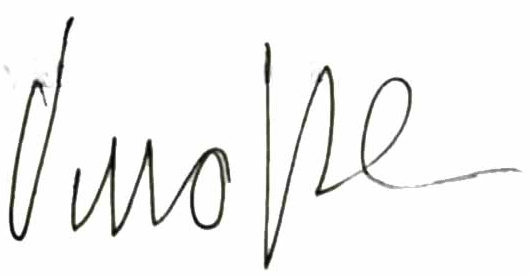 Udine, 19 ottobre 2022Lingue straniereComprensione AscoltoComprensione LetturaParlato InterazioneParlato Produzione oraleProduzione ScrittaIngleseB2B2B2B2B2